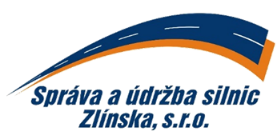 
DODAVATEL:    Habako group, s.r.o.areál farmy Lhotka u Tečovic763 02 Zlín – MalenoviceIČ: 60734191	DIČ: CZ60734191e-mail: XXXXXXXXXXXXXXXXXObjednáváme u Vás, celoročně:nákup hadic a jejich součástí, vzduchových součástí, pryžových výrobků a drobných opravárenských komponentůsleva na nákup X%ODBĚRATEL:IČ: 269 13 453t: XXXXXXXXXXXSpráva a údržba silnic Zlínska, s.r.o.DIČ: CZ26913453IDDS: ib33u2hK Majáku 5001Banka: UniCredit Banke: XXXXXXXXXXXXXXX760 01 Zlínč.ú.: XXXXXXXXXXXXwww.suszlin.czCELOROČNÍ OBJEDNÁVKA č.: OV-041/2021ze dne: 20.01.2021termín, místo dodání:rok 2021, Zlínsplatnost faktur:30 dnívyřizuje:XXXXXXXXXXXXXXXtelefon/mobil:XXXXXXXXXXXXXXXXXe-mail:XXXXXXXXXXXXXPotvrzení odběratele: (razítko a podpis)Ing. Vladimír Kutýjednatel společnostiPotvrzení dodavatele(*): (jméno, podpis, razítko)Vyřizuje: (jméno hůlkovým písmem) tel.: Potvrzení odběratele: (razítko a podpis)Ing. Vladimír Kutýjednatel společnosti